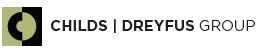 SENIOR DESIGNER Established River North Chicago Interior Design Firm seeks a Senior Interior Designer for its Contract/Commercial/Hospitality Department. Our work features highly detailed and custom amenity interiors that create distinction and a narrative for each client. Will be working on several different high rise buildings in locations such as New York, Boston, Chicago, San Francisco, Miami and several others.A qualified candidate should have a minimum of 5-7 years' experience within the interior design industry. Experienced in CAD and Revit. Will be working on several projects at the same time. Attention to detail and customization is critical to this role. Project management, design and furniture experience in public space is preferred. 

Must have 5-7 years interior design non-showroom experience.

We offer Competitive Salary, Health and Dental Benefits with 401K. In addition, the right candidate will have the chance to travel to job sites, and assist on installations in many states from New York, Boston, Chicago, San Francisco, Miami and several others. 

Responsibilities:Work with the Design Director to establish the design intent for each project; 
Establish working schedule and deadlines for project; 
Maintain communication between Account Executive, Principal, Design Director, Junior Designers, purchasing and expediting to ensure productivity, efficiency and completion within the established project schedule; 
Space planning, establish color schemes and design concepts; 
Prepare Digital and Physical Client Presentations. 
Prepare ID Construction Drawings (in CAD/Revit) for each project including plans, reflected ceiling plans & lighting, flooring and furniture plans, interior elevations, sections & details, and door and applied molding schedules, as well as material reference list; 
Prepare selection of all furniture, fabric, window treatments, and accessories; 
Prepare specification for furniture books; 
Prepare budgets for furniture, accessories and wallcoverings. 
Manage construction administration and project management with client and teams, handling all RFIs, Submittals, drawing revisions, and consultant coordination. 

Prepare all FF&E ordering for each project; 
Attend and supervise all project installations; 
Maintain attention to budgets on all projects;